УТВЕРЖДАЮПроректор АОУ ВО ДПО «Вологодский институт развития образования»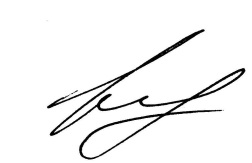 _____________ М. М. Караганова«24» мая 2017 г.ПОЛОЖЕНИЕо региональном этапе всероссийского конкурса«Лучшая инклюзивная школа»1.Общие положения.Организаторами регионального этапа всероссийского конкурса «Лучшая инклюзивная школа» (далее - Конкурс) являются Департамент образования Вологодской области, АОУ ВО ДПО «Вологодский институт развития образования».Региональный этап Конкурса проводится в целях повышения активности образовательных организаций в развитии и внедрении инклюзивного образования, привлечения внимания педагогического сообщества к включению детей-инвалидов и детей с ограниченными возможностями здоровья (далее - дети с особыми образовательными потребностями) в систему общего образования, а также аккумуляции и анализа существующей практики инклюзивного образования в образовательных организациях области по номинациям:Лучшая инклюзивная школа;Лучшая практика психолого-педагогического сопровождения инклюзивного образования;Лучший ресурсный центр по инклюзивному образованию;Лучшие практики профориентационной работы в инклюзивной школе;Лучший инклюзивный детский сад.Конкурс проводится при активном участии педагогических работников, родителей и общественных организаций.2.Порядок проведения конкурса.2.1. К участию в конкурсе допускаются образовательные организации, реализующие основные образовательные программы дошкольного, начального, основного общего и (или) среднего образования (далее - образовательные организации), использующие в своей практике инклюзивные подходы в обучении и развитии детей с особыми образовательными потребностями.2.2 Конкурс проводится в срок до 01 июня 2017 г.2.3. Критерии конкурсного отбора:1) Характеристика контингента детей с особыми образовательными потребностями (количество детей; нозологические группы; соотношение между детьми с особыми образовательными потребностями и детьми без них, находящихся в общем образовательном пространстве, социальное партнёрство образовательной организации).2) Архитектурная доступность школы.3) Наличие материально-технической базы и оснащенности образовательного процесса для детей с особыми образовательными потребностями (специальное оборудование, программно-методическое обеспечение, дидактические материалы, учебные пособия).4) Наличие службы психолого-педагогического сопровождения (наличие педагогов-психологов, учителей-логопедов и учителей-дефектологов, социальных- педагогов; участие тьюторов в образовательном процессе; наличие психолого-медико-педагогического консилиума).5) Наличие договоров о сетевом взаимодействии.6) Наличие документов о повышении квалификации или профессиональной переподготовке специалистов, работающих с детьми с особыми образовательными потребностями, за последние 5 лет.7) Наличие учебно–методической базы для детей с особыми образовательными потребностями.8) Наличие мультимедийной презентации успешного опыта.9) Реализация адаптированных образовательных программ, программ коррекционно-развивающей помощи, инновационных образовательных технологий, моделей предоставления специальных образовательных услуг для детей с особыми образовательными потребностями.10) Наличие писем поддержки от региональной и/или муниципальной общественной организации инвалидов.11) Эссе.2.4. Для организации Конкурса создается оргкомитет, в который входят представители Департамента образования области, АОУ ВО ДПО «Вологодский институт развития образования», эксперты-практики, представители общественных организаций.Оргкомитет формирует состав жюри, разрабатывает рейтинговую систему оценивания участников конкурса, проводит награждение победителей конкурса.Оргкомитет состоит из председателя оргкомитета, заместителя председателя оргкомитета, ответственного секретаря, членов оргкомитета.3.Условия участия в конкурсе.3.1. Для участия в Конкурсе управление образованием муниципальных районов (городских округов) области до 01.06.2017 г. направляет в оргкомитет Конкурса заполненную анкету-заявку, а также описание существующей практики инклюзии в образовательной организации в рамках номинаций Конкурса.Текст документа (анкета-заявка, описание существующей практики) представляется в формате DOC с использованием редактора WORD одним файлом.В анкете должны быть указаны контактная информация участника Конкурса, информация об образовательной организации и краткое описание существующей практики инклюзии в представляемой образовательной организации (см. Приложение).Информация о существующей практике развития инклюзивного образования в образовательной организации должна включать в себя:описание контингента детей с особыми образовательными потребностями;описание и анализ существующей практики по созданию специальных условий в образовательной организации для обучения детей с особыми образовательными потребностями: анализ паспорта доступности объекта (в соответствии с требованиями приказа Минобрнауки России от 8 ноября 2015 г. № 1309 «Об утверждении Порядка обеспечения условий доступности для инвалидов объектов и предоставляемых услуг в сфере образования, а также оказания им при этом необходимой помощи»);специальное оборудование;дидактические материалы;научно-методическое обеспечение инклюзивной образовательной деятельности;сетевые формы взаимодействия;кадровое обеспечение;программно-методическое обеспечение;психолого-педагогическое сопровождение (работа специалистов, психолого-медико-педагогического консилиума);мультимедийная презентация успешного опыта (предоставляется в программе PowerPoint, максимальный объем 15 слайдов);письмо поддержки от региональной и/или муниципальной общественной организации инвалидов.Прием анкет-заявок для участия в Конкурсе и описание существующей практики инклюзии в рамках номинаций конкурса осуществляется в период с 24 мая  2017 г. по 01 июня 2017 г. Для направления документов в указанный срок рекомендуется использовать ускоренное почтовое отправление. Документы, поступившие в адрес оргкомитета позже 01 июня 2017 г., к участию в Конкурсе не допускаются.Анкеты-заявки для участия направляются по адресу: 160011, г. Вологда, ул. Козлёнская, д. 57, каб. 408-а, дублируются по электронной почте corped-viro@yandex.ru.4. Деятельность жюри4.1. Для оценивания конкурсных заданий создаётся жюри. В состав жюри входят специалисты, имеющие большой опыт практической и научной работы в системе образования, владеющие навыками экспертизы.4.2. Члены жюри осуществляют свою работу на общественных началах.5. Подведение итогов конкурса. Награждение победителей.5.1. Жюри определяет по рейтинговой системе победителя конкурса и его участников.5.2. Победители и участники Конкурса награждаются дипломами.5.3. Конкурсные материалы победителей в каждой номинации направляются для участия во всероссийском конкурсе.Приложение.Анкета-заявка для участия в региональном этапе всероссийского конкурса«Лучшая инклюзивная школа»Таблица заполняется строго в соответствии с образцом.Полное наименование образовательного учреждения(без сокращений)Почтовый адрес образовательного учрежденияФИО директора образовательного учреждения, его контактные данныеНаименование муниципального органа управления образования, ФИО ответственного лица, его должность и контактные данныеНаименование номинации для участия в региональном этапе конкурсаОбразец заполнения таблицыОбразец заполнения таблицыОбразец заполнения таблицыОбразец заполнения таблицыОбразец заполнения таблицыМуниципальное общеобразовательное учреждение «Специальная (коррекционная) общеобразовательная школа»162000 г. Вологда, ул. Обнорского, 72Петров Петр Петрович(8 -8172) 2 -12-34Petrov@mail.ruУправление образованияИванов Иван Иванович, заместитель начальника управления образования,8-968-098-11-11,ivanov@min.ruЛучшая инклюзивная школа